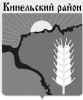 Собрание представителеймуниципального района КинельскийСамарской областиРЕШЕНИЕ№ 189				                                   27 января  2022г. «Об одобрении Соглашений о передаче Контрольно-счетной палате  муниципального района Кинельский Самарской области  Собраниями представителей сельских поселений Алакаевка, Бобровка, Богдановка, Георгиевка, Домашка, Кинельский, Комсомольский, Красносамарское, Малая Малышевка, Новый Сарбай, Сколково, Чубовка муниципального района Кинельский полномочий по составлению и рассмотрению проекта бюджета поселения, утверждению и исполнению бюджета поселения, осуществлению контроля за его исполнением, составлению и утверждению отчета об исполнении бюджета поселения, в части осуществления  внешнего муниципального финансового контроля на 2022 год» В соответствии с Бюджетным кодексом Российской Федерации, статьей 15 Федерального закона от 06.10.2003 № 131-ФЗ «Об общих принципах организации местного самоуправления в Российской Федерации, руководствуясь Уставом муниципального района Кинельский, Собрание представителей муниципального района Кинельскийрешило:1. Одобрить Соглашения о передаче Контрольно-счетной палате муниципального района Кинельский Самарской области Собраниями представителей сельских поселений Алакаевка, Бобровка, Богдановка, Георгиевка, Домашка, Кинельский, Комсомольский, Красносамарское, Малая Малышевка, Новый Сарбай, Сколково, Чубовка муниципального района Кинельский полномочий по составлению и рассмотрению проекта бюджета поселения, утверждению и исполнению бюджета поселения, осуществлению контроля за его исполнением, составлению и утверждению отчета об исполнении бюджета поселения,  в части осуществления внешнего муниципального финансового контроля на 2022 год  в сумме межбюджетных трансфертов согласно приложению к настоящему решению.2. Контрольно-счетной палате муниципального района Кинельский заключить с Собраниями представителей сельских поселений Алакаевка, Бобровка, Богдановка, Георгиевка, Домашка, Кинельский, Комсомольский, Красносамарское, Малая Малышевка, Новый Сарбай, Сколково, Чубовка муниципального района Кинельский соглашения о принятии на 2022 год вышеуказанных полномочий по решению вопросов местного значения, отнесенных к компетенции сельских поселений муниципального района Кинельский.	3. Опубликовать настоящее решение в газете «Междуречье» и разместить на официальном сайте администрации муниципального района Кинельский в информационно-телекоммуникационной сети «Интернет»   (kinel.ru) в подразделе «Нормативные правовые акты» раздела «Документы».	4. Данное решение вступает в силу после его официального опубликования.Председатель Собранияпредставителей муниципальногорайона Кинельский				                     	Ю. Д. ПлотниковРассылка: Контрольно-счетная палата муниципального района Кинельский-1экз., сельские поселения муниципального района Кинельский – по 1 экз., Приложение к решению Собрания представителей муниципального района Кинельский№ 189 от 27 января 2022 г.Межбюджетные трансферты,предоставляемые из бюджетов сельских поселений в бюджет муниципального района Кинельский Самарской области в соответствии с заключаемыми Соглашениями на осуществление полномочий по составлению и рассмотрению проекта бюджета поселения, утверждению и исполнению бюджета поселения, осуществлению контроля за его исполнением, составлению и утверждению отчета об исполнении бюджета поселения, в части осуществления  внешнего муниципального финансового контроля на 2022 год№№ппНаименование поселенияСумма межбюджетных трансфертов                                                         в руб.1.Алакаевка45692,122.Бобровка45692,123.Богдановка45692,124.Георгиевка45692,125.Домашка45692,126.Кинельский45692,127.Комсомольский45692,128.Красносамарское45692,129.Малая Малышевка45692,1210.Новый Сарбай45692,1211.Сколково45692,1212.Чубовка45692,12